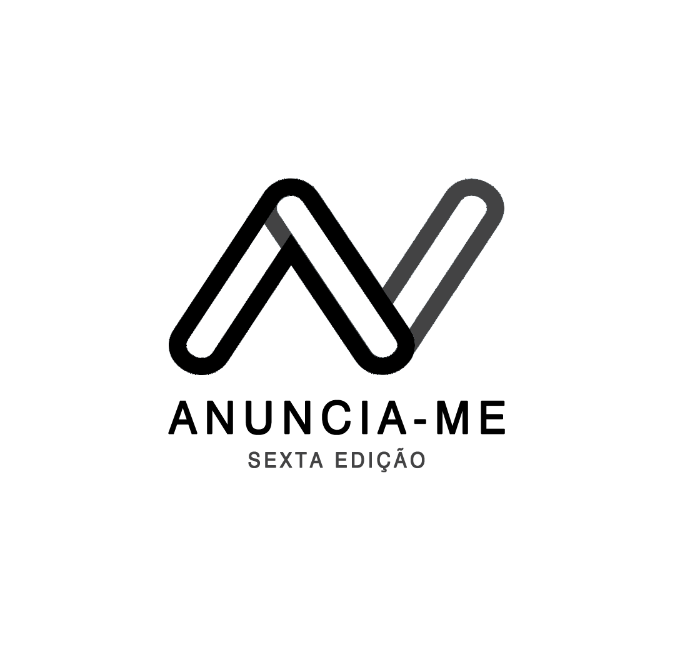 NOME:_________________________________________________________________IDADE:______, DATA DE NASCIMENTO: ___/___/_____TELEFONE:(    )_________________________, CELULAR:(    )______________________NOME DA MÃE:__________________________________________________________NOME DO PAI:___________________________________________________________ENDEREÇO: _____________________________________________________________CELULAR DA MÃE:(    )__________________CELULAR DO PAI:(    )___________________POSSUI ALGUM DOS SACRAMENTOS ABAIXO:BATISMO     1ª EUCARISTÍACRISMAOUTROS________________________O QUE LEVAR PARA O RETIRO?Pedimos a gentileza que tragam o RG para confirmação de dados da inscrição. Além disso, será necessário trazer seus pertences pessoais: roupas de trocas, produtos de higiene pessoal (sabonete, toalha, escova de dentes roupa de banho, etc.), além de roupa apropriada: Roupa que possa sujar, para entrar na piscina, meninos bermuda tactel, meninas bermudas ou calça legging, e ambos de regata, lembrando que se trata de um encontro religioso. (Meninos não poderão ficar sem camisa e meninas não deverão usar shorts muito curtos).AUTORIZAÇÃO (PARA MENORES DE 18 ANOS)EU__________________________________________________________PORTADOR DO RG:__________________________, RESPONSÁVEL PELO MENOR:_____________________________________________________,PORTADOR DO RG:________________________, AUTORIZO A PARTICIPAR DO ANUNCIAME QUINTA EDIÇÃO, NOS DIAS 27, 28 E 29 DE JULHO, EM RODOVIA CASTELO BRANCO KM 58, ESTRADA EMIL SCAFF, 296. ARAÇARIGUAMA, SP. ASSINATURA DO RESPONSÁVEL:___________________________________________________________